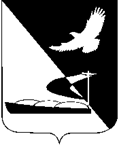 ФИНАНСОВОЕ УПРАВЛЕНИЕАДМИНИСТРАЦИИ  МУНИЦИПАЛЬНОГО  ОБРАЗОВАНИЯ «АХТУБИНСКИЙ РАЙОН»ПРИКАЗ«21» июня 2017 г. 		   		                                         № 40-С О внесении изменений в приказ финансового управления администрации МО «Ахтубинский район» от 21.12.2016 № 69-С На основании постановления администрации МО «Ахтубинский район» от 30.11.2016 № 526 «О смене типа муниципального бюджетного учреждения «Управление по хозяйственному и транспортному обеспечению органов местного самоуправления муниципального образования «Ахтубинский район»,  служебной записки главного специалиста отдела бухгалтерского учета и отчетности Кашкаревой С.В. от 14.06.2017ПРИКАЗЫВАЮ:         1. Внести изменения в приказ финансового управления администрации МО «Ахтубинский район» от 21.12.2016 № 69-С «Об утверждении Плана проверок,  проводимых органом внутреннего муниципального финансового контроля в сфере бюджетных правоотношений, на 2017 год». 1.1. План проверок,  проводимых органом внутреннего муниципального финансового контроля финансового управления администрации МО «Ахтубинский район», в сфере бюджетных правоотношений, на 2017 год, утвержденный приказом финансового управления администрации МО «Ахтубинский район» от 21.12.2016 № 69-С, изложить в новой редакции, согласно приложению  к настоящему приказу.2. Главному специалисту отдела бухгалтерского учета и отчетности (Кашкарева С.В.) разместить на официальном сайте администрации МО «Ахтубинский район» в сети Интернет  новую редакцию Плана проверок на 2017 год.Заместитель начальника финансового управления                                                                 О.А. МинькоПЛАНпроверок, проводимых органом внутреннего муниципального финансового контроля финансового управления администрации МО «Ахтубинский район», в сфере бюджетных правоотношений, на 2017 год.№  ппНаименование   объекта контроляТема проверки, проверяемый период Срокпроведения(квартал)Исполнитель (структурное подразделение)1.МБОУ ДОД «Районная детская художественная школа № 4 им. П.И. Котова»- контроль за соблюдением бюджетного законодательства Российской Федерации и иных нормативных правовых актов, регулирующих бюджетные правоотношения;- контроль за полнотой и достоверностью отчетности о реализации государственных (муниципальных) программ, в том числе отчетности об исполнении муниципальных заданий, за 2015-2016 годы1Главный специалист, старший бухгалтер ревизор отдела бухгалтерского учета и отчетности финансового управления2.Муниципальное образование «Город Ахтубинск»- контроль за соблюдением бюджетного законодательства Российской Федерации и иных нормативных правовых актов, регулирующих бюджетные правоотношения, в части соблюдения целей и условий предоставления межбюджетных трансфертов, предоставленных из другого бюджета бюджетной системы Российской Федерации2Главный специалист, старший бухгалтер ревизор отдела бухгалтерского учета и отчетности финансового управления3.МБОУ «Новониколаевская средняя общеобразовательная школа МО «Ахтубинский район»- контроль за соблюдением бюджетного законодательства Российской Федерации и иных нормативных правовых актов, регулирующих бюджетные правоотношения;- контроль за полнотой и достоверностью отчетности о реализации государственных (муниципальных) программ, в том числе отчетности об исполнении государственных (муниципальных) заданий, за 2015-2016 годы3Главный специалист, старший бухгалтер ревизор отдела бухгалтерского учета и отчетности финансового управления4.МКУ «Управление по хозяйственному и транспортному обеспечению органов местного самоуправления муниципального образования «Ахтубинский район»- контроль за соблюдением бюджетного законодательства Российской Федерации и иных нормативных правовых актов, регулирующих бюджетные правоотношения;- контроль за полнотой и достоверностью отчетности о реализации государственных (муниципальных) программ, в том числе отчетности об исполнении государственных (муниципальных) заданий, за 2015-2016 годы4Главный специалист, старший бухгалтер ревизор отдела бухгалтерского учета и отчетности финансового управления5.Управление образованием администрации муниципального образования «Ахтубинский район»- контроль за соблюдением бюджетного законодательства Российской Федерации и иных нормативных правовых актов, регулирующих бюджетные правоотношения;- контроль за полнотой и достоверностью отчетности о реализации государственных (муниципальных) программ, соблюдение порядка формирования муниципальных заданий для подведомственных учреждений на 2015-2016 годы4Главный специалист, старший бухгалтер ревизор отдела бухгалтерского учета и отчетности финансового управления